CODES_growth_analysis2.Ruser2020-05-15rm(list = ls(all.names = TRUE))

library(Amelia)## Loading required package: Rcpp## ## 
## ## Amelia II: Multiple Imputation
## ## (Version 1.7.6, built: 2019-11-24)
## ## Copyright (C) 2005-2020 James Honaker, Gary King and Matthew Blackwell
## ## Refer to http://gking.harvard.edu/amelia/ for more information
## ##library(bestNormalize)
library(openxlsx)
library(lubridate)## 
## Attaching package: 'lubridate'## The following object is masked from 'package:base':
## 
##     datelibrary(purrr)
library(dplyr)## 
## Attaching package: 'dplyr'## The following objects are masked from 'package:lubridate':
## 
##     intersect, setdiff, union## The following objects are masked from 'package:stats':
## 
##     filter, lag## The following objects are masked from 'package:base':
## 
##     intersect, setdiff, setequal, unionlibrary(nlme)## 
## Attaching package: 'nlme'## The following object is masked from 'package:dplyr':
## 
##     collapselibrary(rsq)
library(lm.beta)
library(tidyverse)## -- Attaching packages -------------------------------------------------------------------------------- tidyverse 1.3.0 --## v ggplot2 3.3.0     v readr   1.3.1
## v tibble  2.1.3     v stringr 1.4.0
## v tidyr   1.0.2     v forcats 0.4.0## -- Conflicts ----------------------------------------------------------------------------------- tidyverse_conflicts() --
## x lubridate::as.difftime() masks base::as.difftime()
## x nlme::collapse()         masks dplyr::collapse()
## x lubridate::date()        masks base::date()
## x dplyr::filter()          masks stats::filter()
## x lubridate::intersect()   masks base::intersect()
## x dplyr::lag()             masks stats::lag()
## x lubridate::setdiff()     masks base::setdiff()
## x lubridate::union()       masks base::union()library(caret)## Loading required package: lattice## 
## Attaching package: 'caret'## The following object is masked from 'package:purrr':
## 
##     liftlibrary(leaps)
library(ggplot2)
library(reghelper)## 
## Attaching package: 'reghelper'## The following object is masked from 'package:base':
## 
##     betalibrary(ggpubr)## Loading required package: magrittr## 
## Attaching package: 'magrittr'## The following object is masked from 'package:tidyr':
## 
##     extract## The following object is masked from 'package:purrr':
## 
##     set_nameslibrary(car)## Loading required package: carData## 
## Attaching package: 'car'## The following object is masked from 'package:dplyr':
## 
##     recode## The following object is masked from 'package:purrr':
## 
##     somelibrary(missMDA)## Registered S3 methods overwritten by 'lme4':
##   method                          from
##   cooks.distance.influence.merMod car 
##   influence.merMod                car 
##   dfbeta.influence.merMod         car 
##   dfbetas.influence.merMod        carlibrary(psych)## 
## Attaching package: 'psych'## The following object is masked from 'package:car':
## 
##     logit## The following object is masked from 'package:reghelper':
## 
##     ICC## The following objects are masked from 'package:ggplot2':
## 
##     %+%, alphasetwd("C:/Users/user/Dropbox/BCG-COVID-19/Ver 3/TF_SG")

CV19 <- read.xlsx("Table_S1-9.xlsx", sheet=3)


DATA <- CV19[, which (colnames(CV19) %in% c(
"Country_code",
"BCG.TB",
"m_cases",
"r_cases",
"popData2018.x",
#"Positive.cases.per.test",
"temp",
"BCG.type","Current.BCG.vaccination",
"prevalence_overweight_2012",
"Fraction_urban_population",
"Population_ages_65_and_above_2018_percent",
"TB.incidents.per.10.thosand.mean_2000_2018",
"TB.Incidents.100"))]

DATA_COMPLETE <- na.omit(DATA)
dim(DATA_COMPLETE)## [1] 94 13DATA_COMPLETE$pop2018_N <- predict(orderNorm(DATA_COMPLETE$popData2018.x))
hist(DATA_COMPLETE$pop2018_N)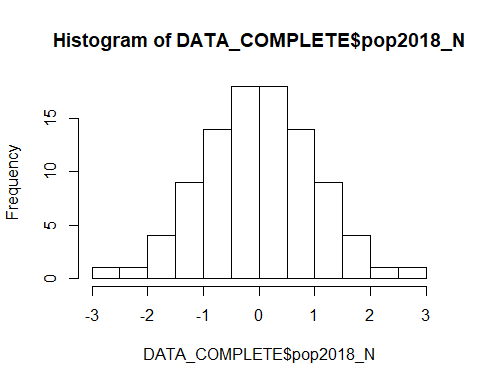 DATA_COMPLETE$Ob_N <- predict(orderNorm(DATA_COMPLETE$prevalence_overweight_2012))## Warning in orderNorm(DATA_COMPLETE$prevalence_overweight_2012): Ties in data, Normal distribution not guaranteedhist(DATA_COMPLETE$Ob_N)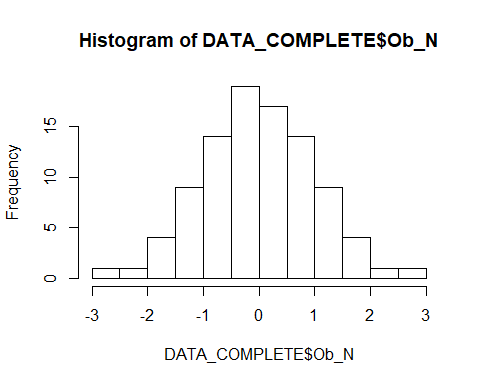 DATA_COMPLETE$TB_Z <- scale(DATA_COMPLETE$TB.incidents.per.10.thosand.mean_2000_2018)[,1]
hist(DATA_COMPLETE$TB_Z)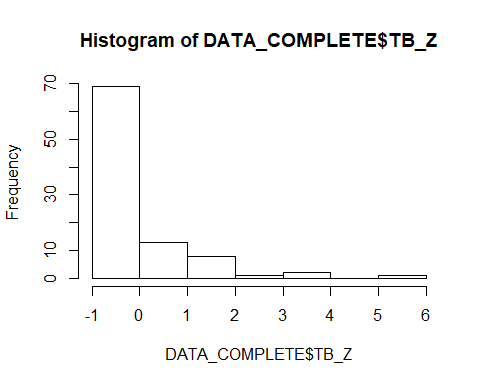 DATA_COMPLETE$temp_N <- predict(orderNorm(DATA_COMPLETE$temp))## Warning in orderNorm(DATA_COMPLETE$temp): Ties in data, Normal distribution not guaranteedhist(DATA_COMPLETE$temp_N)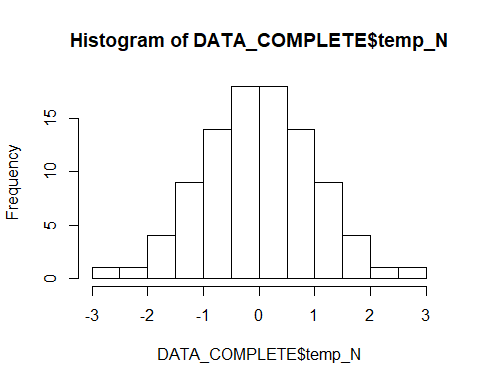 DATA_COMPLETE$frac_N <- predict(orderNorm(DATA_COMPLETE$Fraction_urban_population)) 
hist(DATA_COMPLETE$frac_N)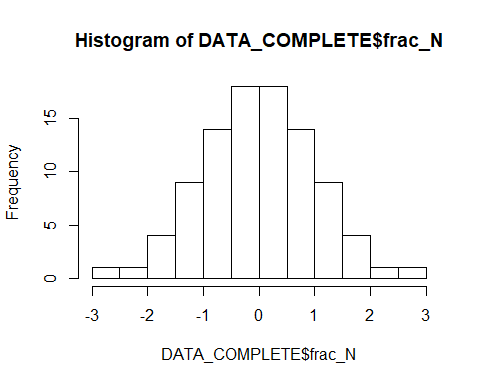 DATA_COMPLETE$age_N <-  predict(orderNorm(DATA_COMPLETE$Population_ages_65_and_above_2018_percent))
hist(DATA_COMPLETE$age_N)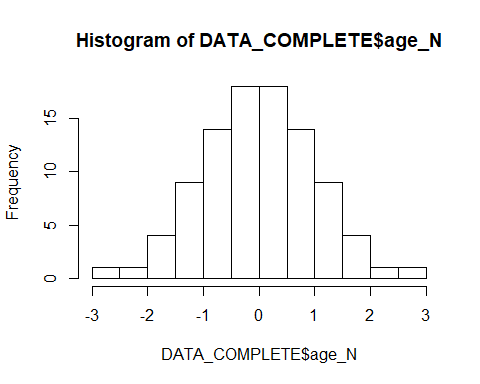 DATA_COMPLETE$Yy <- ifelse(DATA_COMPLETE$BCG.TB == "Y_y", 1, 0)
DATA_COMPLETE$Yn <- ifelse(DATA_COMPLETE$BCG.TB == "Y_n", 1, 0)
DATA_COMPLETE$Nn <- ifelse(DATA_COMPLETE$BCG.TB == "N_n", 1, 0)





DATA_d <- CV19[, which (colnames(CV19) %in% c(
"Country_code",
"BCG.TB",
"m_deaths",
"r_deaths",
"popData2018.x",
#"Positive.cases.per.test",
"temp",
"BCG.type","Current.BCG.vaccination",
"prevalence_overweight_2012",
"Fraction_urban_population",
"Population_ages_65_and_above_2018_percent",
"TB.incidents.per.10.thosand.mean_2000_2018",
"TB.Incidents.100"))]

DATA_COMPLETE_d <- na.omit(DATA_d)
dim(DATA_COMPLETE_d)## [1] 52 13DATA_COMPLETE_d$pop2018_N <- predict(orderNorm(DATA_COMPLETE_d$popData2018.x))

DATA_COMPLETE_d$Ob_N <- predict(orderNorm(DATA_COMPLETE_d$prevalence_overweight_2012))## Warning in orderNorm(DATA_COMPLETE_d$prevalence_overweight_2012): Ties in data, Normal distribution not guaranteedDATA_COMPLETE_d$TB_Z <- scale(DATA_COMPLETE_d$TB.incidents.per.10.thosand.mean_2000_2018)[,1]

DATA_COMPLETE_d$temp_N <- predict(orderNorm(DATA_COMPLETE_d$temp))## Warning in orderNorm(DATA_COMPLETE_d$temp): Ties in data, Normal distribution not guaranteedDATA_COMPLETE_d$frac_N <- predict(orderNorm(DATA_COMPLETE_d$Fraction_urban_population)) 

DATA_COMPLETE_d$age_N <-  predict(orderNorm(DATA_COMPLETE_d$Population_ages_65_and_above_2018_percent))






###Analysis###

DATA_COMPLETE$m_cases_Z <- scale(DATA_COMPLETE$m_cases)[,1]
summary(DATA_COMPLETE$r_cases)##    Min. 1st Qu.  Median    Mean 3rd Qu.    Max. 
##  0.7013  0.9498  0.9717  0.9618  0.9872  0.9977cases_gr_lm <- lm(m_cases ~ Current.BCG.vaccination + TB_Z +
Ob_N + pop2018_N + temp_N + age_N + frac_N
, weights=DATA_COMPLETE$r_cases, data = DATA_COMPLETE)


summary(cases_gr_lm, corr=T)## 
## Call:
## lm(formula = m_cases ~ Current.BCG.vaccination + TB_Z + Ob_N + 
##     pop2018_N + temp_N + age_N + frac_N, data = DATA_COMPLETE, 
##     weights = DATA_COMPLETE$r_cases)
## 
## Weighted Residuals:
##       Min        1Q    Median        3Q       Max 
## -0.053457 -0.013445 -0.000435  0.011079  0.048321 
## 
## Coefficients:
##                           Estimate Std. Error t value Pr(>|t|)    
## (Intercept)               0.081005   0.005778  14.019  < 2e-16 ***
## Current.BCG.vaccinationY -0.020037   0.006775  -2.957   0.0040 ** 
## TB_Z                     -0.001822   0.003184  -0.572   0.5686    
## Ob_N                      0.006004   0.003869   1.552   0.1244    
## pop2018_N                 0.015869   0.002571   6.172 2.15e-08 ***
## temp_N                   -0.005626   0.003213  -1.751   0.0835 .  
## age_N                     0.006335   0.003507   1.806   0.0744 .  
## frac_N                   -0.001945   0.003771  -0.516   0.6074    
## ---
## Signif. codes:  0 '***' 0.001 '**' 0.01 '*' 0.05 '.' 0.1 ' ' 1
## 
## Residual standard error: 0.0225 on 86 degrees of freedom
## Multiple R-squared:  0.4977, Adjusted R-squared:  0.4568 
## F-statistic: 12.17 on 7 and 86 DF,  p-value: 1.033e-10
## 
## Correlation of Coefficients:
##                          (Intercept) Current.BCG.vaccinationY TB_Z  Ob_N 
## Current.BCG.vaccinationY -0.91                                           
## TB_Z                      0.05       -0.05                               
## Ob_N                     -0.07        0.08                     0.32      
## pop2018_N                -0.13        0.14                    -0.22  0.05
## temp_N                    0.08       -0.08                    -0.02  0.24
## age_N                    -0.25        0.27                     0.23  0.33
## frac_N                   -0.10        0.11                     0.05 -0.64
##                          pop2018_N temp_N age_N
## Current.BCG.vaccinationY                       
## TB_Z                                           
## Ob_N                                           
## pop2018_N                                      
## temp_N                   -0.13                 
## age_N                     0.05      0.51       
## frac_N                   -0.04     -0.16  -0.30shapiro.test(resid(cases_gr_lm)) #List of residuals## 
##  Shapiro-Wilk normality test
## 
## data:  resid(cases_gr_lm)
## W = 0.98712, p-value = 0.4913plot(density(resid(cases_gr_lm))) #A density plot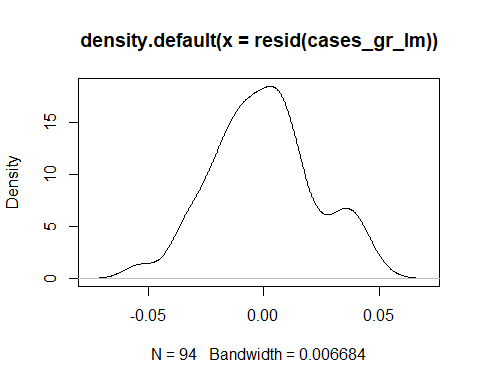 rsq.partial(cases_gr_lm, adj=TRUE)## $adjustment
## [1] TRUE
## 
## $variable
## [1] "Current.BCG.vaccination" "TB_Z"                   
## [3] "Ob_N"                    "pop2018_N"              
## [5] "temp_N"                  "age_N"                  
## [7] "frac_N"                 
## 
## $partial.rsq
## [1]  0.081759778 -0.007788573  0.015918551  0.298919510  0.023196920
## [6]  0.025349039 -0.008509936lm.beta(cases_gr_lm)## 
## Call:
## lm(formula = m_cases ~ Current.BCG.vaccination + TB_Z + Ob_N + 
##     pop2018_N + temp_N + age_N + frac_N, data = DATA_COMPLETE, 
##     weights = DATA_COMPLETE$r_cases)
## 
## Standardized Coefficients::
##              (Intercept) Current.BCG.vaccinationY                     TB_Z 
##               0.00000000              -0.27043096              -0.05873103 
##                     Ob_N                pop2018_N                   temp_N 
##               0.19319428               0.51073268              -0.18104548 
##                    age_N                   frac_N 
##               0.20389760              -0.06258373Anova(cases_gr_lm)## Anova Table (Type II tests)
## 
## Response: m_cases
##                           Sum Sq Df F value    Pr(>F)    
## Current.BCG.vaccination 0.004427  1  8.7464  0.004004 ** 
## TB_Z                    0.000166  1  0.3276  0.568551    
## Ob_N                    0.001218  1  2.4073  0.124442    
## pop2018_N               0.019282  1 38.0942 2.145e-08 ***
## temp_N                  0.001552  1  3.0661  0.083509 .  
## age_N                   0.001651  1  3.2627  0.074369 .  
## frac_N                  0.000135  1  0.2659  0.607430    
## Residuals               0.043530 86                      
## ---
## Signif. codes:  0 '***' 0.001 '**' 0.01 '*' 0.05 '.' 0.1 ' ' 1models_cases_gr <- regsubsets(m_cases ~ Current.BCG.vaccination + TB_Z +
Ob_N + temp_N + age_N + frac_N + 
pop2018_N,
weights=DATA_COMPLETE$r_cases, data = DATA_COMPLETE, nvmax = 6)

summary(models_cases_gr)## Subset selection object
## Call: regsubsets.formula(m_cases ~ Current.BCG.vaccination + TB_Z + 
##     Ob_N + temp_N + age_N + frac_N + pop2018_N, weights = DATA_COMPLETE$r_cases, 
##     data = DATA_COMPLETE, nvmax = 6)
## 7 Variables  (and intercept)
##                          Forced in Forced out
## Current.BCG.vaccinationY     FALSE      FALSE
## TB_Z                         FALSE      FALSE
## Ob_N                         FALSE      FALSE
## temp_N                       FALSE      FALSE
## age_N                        FALSE      FALSE
## frac_N                       FALSE      FALSE
## pop2018_N                    FALSE      FALSE
## 1 subsets of each size up to 6
## Selection Algorithm: exhaustive
##          Current.BCG.vaccinationY TB_Z Ob_N temp_N age_N frac_N pop2018_N
## 1  ( 1 ) "*"                      " "  " "  " "    " "   " "    " "      
## 2  ( 1 ) "*"                      " "  " "  " "    " "   " "    "*"      
## 3  ( 1 ) "*"                      " "  " "  "*"    " "   " "    "*"      
## 4  ( 1 ) "*"                      " "  "*"  " "    "*"   " "    "*"      
## 5  ( 1 ) "*"                      " "  "*"  "*"    "*"   " "    "*"      
## 6  ( 1 ) "*"                      "*"  "*"  "*"    "*"   " "    "*"res.sum <- summary(models_cases_gr)
data.frame(
  Adj.R2 = which.max(res.sum$adjr2),
  CP = which.min(res.sum$cp),
  BIC = which.min(res.sum$bic)
)##   Adj.R2 CP BIC
## 1      5  5   3coef(models_cases_gr, 1:5)## [[1]]
##              (Intercept) Current.BCG.vaccinationY 
##               0.09291005              -0.03513929 
## 
## [[2]]
##              (Intercept) Current.BCG.vaccinationY                pop2018_N 
##               0.09345174              -0.03588752               0.01177396 
## 
## [[3]]
##              (Intercept) Current.BCG.vaccinationY                   temp_N 
##               0.08672353              -0.02733035              -0.01008537 
##                pop2018_N 
##               0.01430956 
## 
## [[4]]
##              (Intercept) Current.BCG.vaccinationY                     Ob_N 
##              0.081536800             -0.020683199              0.006510296 
##                    age_N                pop2018_N 
##              0.009339825              0.014814382 
## 
## [[5]]
##              (Intercept) Current.BCG.vaccinationY                     Ob_N 
##              0.080875340             -0.019859529              0.005473334 
##                   temp_N                    age_N                pop2018_N 
##             -0.005910937              0.006249599              0.015505958vcov(models_cases_gr, 5)##                            (Intercept) Current.BCG.vaccinationY          Ob_N
## (Intercept)               3.242274e-05            -3.459063e-05 -3.477133e-06
## Current.BCG.vaccinationY -3.459063e-05             4.445630e-05  4.421166e-06
## Ob_N                     -3.477133e-06             4.421166e-06  6.797880e-06
## temp_N                    1.107135e-06            -1.378638e-06  1.735640e-06
## age_N                    -5.843202e-06             7.492268e-06  7.137250e-07
## pop2018_N                -1.812391e-06             2.281237e-06  9.886194e-07
##                                 temp_N         age_N     pop2018_N
## (Intercept)               1.107135e-06 -5.843202e-06 -1.812391e-06
## Current.BCG.vaccinationY -1.378638e-06  7.492268e-06  2.281237e-06
## Ob_N                      1.735640e-06  7.137250e-07  9.886194e-07
## temp_N                    9.893575e-06  5.172342e-06 -1.157541e-06
## age_N                     5.172342e-06  1.027255e-05  8.233142e-07
## pop2018_N                -1.157541e-06  8.233142e-07  6.187012e-06cases_gr_lm_3 <- lm(m_cases ~ Current.BCG.vaccination + pop2018_N + temp_N,
                    weights=DATA_COMPLETE$r_cases, data = DATA_COMPLETE)


summary(cases_gr_lm_3, corr=T)## 
## Call:
## lm(formula = m_cases ~ Current.BCG.vaccination + pop2018_N + 
##     temp_N, data = DATA_COMPLETE, weights = DATA_COMPLETE$r_cases)
## 
## Weighted Residuals:
##       Min        1Q    Median        3Q       Max 
## -0.046102 -0.015023  0.001199  0.011668  0.053827 
## 
## Coefficients:
##                           Estimate Std. Error t value Pr(>|t|)    
## (Intercept)               0.086724   0.005423  15.990  < 2e-16 ***
## Current.BCG.vaccinationY -0.027330   0.006246  -4.376 3.25e-05 ***
## pop2018_N                 0.014310   0.002522   5.673 1.69e-07 ***
## temp_N                   -0.010085   0.002728  -3.697 0.000375 ***
## ---
## Signif. codes:  0 '***' 0.001 '**' 0.01 '*' 0.05 '.' 0.1 ' ' 1
## 
## Residual standard error: 0.02299 on 90 degrees of freedom
## Multiple R-squared:  0.4509, Adjusted R-squared:  0.4326 
## F-statistic: 24.64 on 3 and 90 DF,  p-value: 9.971e-12
## 
## Correlation of Coefficients:
##                          (Intercept) Current.BCG.vaccinationY pop2018_N
## Current.BCG.vaccinationY -0.90                                         
## pop2018_N                -0.07        0.08                             
## temp_N                    0.34       -0.37                    -0.27rsq.partial(cases_gr_lm_3, adj=TRUE)## $adjustment
## [1] TRUE
## 
## $variable
## [1] "Current.BCG.vaccination" "pop2018_N"              
## [3] "temp_N"                 
## 
## $partial.rsq
## [1] 0.1662712 0.2551993 0.1221962lm.beta(cases_gr_lm_3)## 
## Call:
## lm(formula = m_cases ~ Current.BCG.vaccination + pop2018_N + 
##     temp_N, data = DATA_COMPLETE, weights = DATA_COMPLETE$r_cases)
## 
## Standardized Coefficients::
##              (Intercept) Current.BCG.vaccinationY                pop2018_N 
##                0.0000000               -0.3688723                0.4605376 
##                   temp_N 
##               -0.3245729#example reported in the Discussion
#confint(cases_gr_lm_3)

log_f1<-summary(cases_gr_lm_3)$coef[1,1]
log_f2<-summary(cases_gr_lm_3)$coef[2,1]+summary(cases_gr_lm_3)$coef[1,1]

100*(10^log_f1)^15## [1] 1999.185100*(10^log_f2)^15## [1] 777.8532100*(10^log_f1)^30## [1] 39967.39100*(10^log_f2)^30## [1] 6050.556#deaths

deaths_gr_lm <- lm(m_deaths~ Current.BCG.vaccination + TB_Z +
Ob_N + pop2018_N + temp_N + age_N + frac_N
, weights=DATA_COMPLETE$r_deaths, data = DATA_COMPLETE_d)


summary(deaths_gr_lm, corr=T)## 
## Call:
## lm(formula = m_deaths ~ Current.BCG.vaccination + TB_Z + Ob_N + 
##     pop2018_N + temp_N + age_N + frac_N, data = DATA_COMPLETE_d, 
##     weights = DATA_COMPLETE$r_deaths)
## 
## Residuals:
##       Min        1Q    Median        3Q       Max 
## -0.056076 -0.011394 -0.001503  0.013328  0.044205 
## 
## Coefficients:
##                            Estimate Std. Error t value Pr(>|t|)    
## (Intercept)               0.0789875  0.0060749  13.002  < 2e-16 ***
## Current.BCG.vaccinationY -0.0276379  0.0082871  -3.335  0.00174 ** 
## TB_Z                     -0.0041246  0.0053288  -0.774  0.44305    
## Ob_N                      0.0007251  0.0046380   0.156  0.87648    
## pop2018_N                 0.0168782  0.0034310   4.919 1.26e-05 ***
## temp_N                   -0.0003093  0.0042450  -0.073  0.94225    
## age_N                     0.0049831  0.0048363   1.030  0.30847    
## frac_N                   -0.0032970  0.0043840  -0.752  0.45602    
## ---
## Signif. codes:  0 '***' 0.001 '**' 0.01 '*' 0.05 '.' 0.1 ' ' 1
## 
## Residual standard error: 0.02193 on 44 degrees of freedom
## Multiple R-squared:  0.4841, Adjusted R-squared:  0.402 
## F-statistic: 5.898 on 7 and 44 DF,  p-value: 7.192e-05
## 
## Correlation of Coefficients:
##                          (Intercept) Current.BCG.vaccinationY TB_Z  Ob_N 
## Current.BCG.vaccinationY -0.87                                           
## TB_Z                     -0.11        0.12                               
## Ob_N                     -0.12        0.14                     0.52      
## pop2018_N                 0.07       -0.08                    -0.25 -0.03
## temp_N                    0.25       -0.28                    -0.32  0.02
## age_N                    -0.26        0.30                     0.33  0.50
## frac_N                   -0.17        0.20                     0.21 -0.36
##                          pop2018_N temp_N age_N
## Current.BCG.vaccinationY                       
## TB_Z                                           
## Ob_N                                           
## pop2018_N                                      
## temp_N                   -0.02                 
## age_N                     0.08      0.28       
## frac_N                   -0.13     -0.29  -0.33shapiro.test(resid(deaths_gr_lm)) #List of residuals## 
##  Shapiro-Wilk normality test
## 
## data:  resid(deaths_gr_lm)
## W = 0.9756, p-value = 0.3592plot(density(resid(deaths_gr_lm))) #A density plot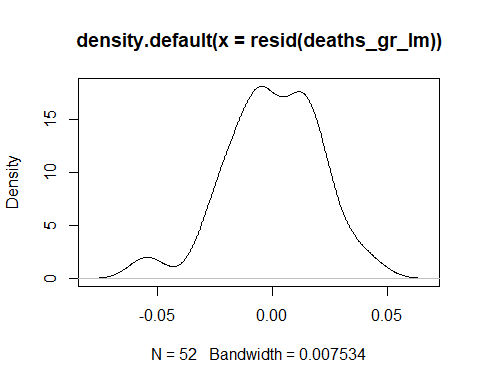 rsq.partial(deaths_gr_lm, adj=TRUE)## $adjustment
## [1] TRUE
## 
## $variable
## [1] "Current.BCG.vaccination" "TB_Z"                   
## [3] "Ob_N"                    "pop2018_N"              
## [5] "temp_N"                  "age_N"                  
## [7] "frac_N"                 
## 
## $partial.rsq
## [1]  0.183638917 -0.008988596 -0.022159428  0.340178549 -0.022603885
## [6]  0.001367733 -0.009747703lm.beta(deaths_gr_lm)## 
## Call:
## lm(formula = m_deaths ~ Current.BCG.vaccination + TB_Z + Ob_N + 
##     pop2018_N + temp_N + age_N + frac_N, data = DATA_COMPLETE_d, 
##     weights = DATA_COMPLETE$r_deaths)
## 
## Standardized Coefficients::
##              (Intercept) Current.BCG.vaccinationY                     TB_Z 
##               0.00000000              -0.47392827              -0.14546056 
##                     Ob_N                pop2018_N                   temp_N 
##               0.02550513               0.59374152              -0.01088053 
##                    age_N                   frac_N 
##               0.17529518              -0.11598170Anova(deaths_gr_lm)## Anova Table (Type II tests)
## 
## Response: m_deaths
##                            Sum Sq Df F value    Pr(>F)    
## Current.BCG.vaccination 0.0053479  1 11.1227  0.001739 ** 
## TB_Z                    0.0002881  1  0.5991  0.443055    
## Ob_N                    0.0000118  1  0.0244  0.876477    
## pop2018_N               0.0116358  1 24.2003 1.258e-05 ***
## temp_N                  0.0000026  1  0.0053  0.942245    
## age_N                   0.0005104  1  1.0616  0.308474    
## frac_N                  0.0002719  1  0.5656  0.456022    
## Residuals               0.0211557 44                      
## ---
## Signif. codes:  0 '***' 0.001 '**' 0.01 '*' 0.05 '.' 0.1 ' ' 1models_deaths_gr <- regsubsets(m_deaths ~ Current.BCG.vaccination + TB_Z +
Ob_N + temp_N + age_N + frac_N + 
pop2018_N,
weights=DATA_COMPLETE_d$r_deaths, data = DATA_COMPLETE_d, nvmax = 6)

summary(models_deaths_gr)## Subset selection object
## Call: regsubsets.formula(m_deaths ~ Current.BCG.vaccination + TB_Z + 
##     Ob_N + temp_N + age_N + frac_N + pop2018_N, weights = DATA_COMPLETE_d$r_deaths, 
##     data = DATA_COMPLETE_d, nvmax = 6)
## 7 Variables  (and intercept)
##                          Forced in Forced out
## Current.BCG.vaccinationY     FALSE      FALSE
## TB_Z                         FALSE      FALSE
## Ob_N                         FALSE      FALSE
## temp_N                       FALSE      FALSE
## age_N                        FALSE      FALSE
## frac_N                       FALSE      FALSE
## pop2018_N                    FALSE      FALSE
## 1 subsets of each size up to 6
## Selection Algorithm: exhaustive
##          Current.BCG.vaccinationY TB_Z Ob_N temp_N age_N frac_N pop2018_N
## 1  ( 1 ) "*"                      " "  " "  " "    " "   " "    " "      
## 2  ( 1 ) "*"                      " "  " "  " "    " "   " "    "*"      
## 3  ( 1 ) "*"                      " "  " "  " "    "*"   " "    "*"      
## 4  ( 1 ) "*"                      "*"  " "  " "    "*"   " "    "*"      
## 5  ( 1 ) "*"                      "*"  " "  " "    "*"   "*"    "*"      
## 6  ( 1 ) "*"                      "*"  "*"  " "    "*"   "*"    "*"res.sum <- summary(models_deaths_gr)
data.frame(
  Adj.R2 = which.max(res.sum$adjr2),
  CP = which.min(res.sum$cp),
  BIC = which.min(res.sum$bic)
)##   Adj.R2 CP BIC
## 1      3  3   2coef(models_deaths_gr, 1:5)## [[1]]
##              (Intercept) Current.BCG.vaccinationY 
##               0.07828212              -0.02615906 
## 
## [[2]]
##              (Intercept) Current.BCG.vaccinationY                pop2018_N 
##               0.08306417              -0.03382166               0.01467054 
## 
## [[3]]
##              (Intercept) Current.BCG.vaccinationY                    age_N 
##              0.079545670             -0.028275600              0.005367558 
##                pop2018_N 
##              0.015659641 
## 
## [[4]]
##              (Intercept) Current.BCG.vaccinationY                     TB_Z 
##              0.078832174             -0.027156358             -0.003251691 
##                    age_N                pop2018_N 
##              0.004267351              0.016438312 
## 
## [[5]]
##              (Intercept) Current.BCG.vaccinationY                     TB_Z 
##              0.079631742             -0.028407906             -0.004706004 
##                    age_N                   frac_N                pop2018_N 
##              0.004594937             -0.003075282              0.016876374vcov(models_deaths_gr, 5)##                            (Intercept) Current.BCG.vaccinationY          TB_Z
## (Intercept)               3.235501e-05            -3.721120e-05  1.158637e-06
## Current.BCG.vaccinationY -3.721120e-05             5.869948e-05 -1.823473e-06
## TB_Z                      1.158637e-06            -1.823473e-06  1.646414e-05
## age_N                    -7.444574e-06             1.174638e-05  3.772606e-06
## frac_N                   -3.708919e-06             5.805503e-06  6.746060e-06
## pop2018_N                 1.331668e-06            -2.180187e-06 -4.139606e-06
##                                  age_N        frac_N     pop2018_N
## (Intercept)              -7.444574e-06 -3.708919e-06  1.331668e-06
## Current.BCG.vaccinationY  1.174638e-05  5.805503e-06 -2.180187e-06
## TB_Z                      3.772606e-06  6.746060e-06 -4.139606e-06
## age_N                     1.514442e-05 -1.519559e-06  1.621843e-06
## frac_N                   -1.519559e-06  1.426518e-05 -2.032018e-06
## pop2018_N                 1.621843e-06 -2.032018e-06  1.110111e-05deaths_gr_lm_2 <- lm(m_deaths ~ Current.BCG.vaccination + pop2018_N 
,weights=DATA_COMPLETE_d$r_deaths, data = DATA_COMPLETE_d)


summary(deaths_gr_lm_2, corr=T)## 
## Call:
## lm(formula = m_deaths ~ Current.BCG.vaccination + pop2018_N, 
##     data = DATA_COMPLETE_d, weights = DATA_COMPLETE_d$r_deaths)
## 
## Weighted Residuals:
##      Min       1Q   Median       3Q      Max 
## -0.05414 -0.01282 -0.00106  0.01454  0.04566 
## 
## Coefficients:
##                           Estimate Std. Error t value Pr(>|t|)    
## (Intercept)               0.083064   0.005027  16.523  < 2e-16 ***
## Current.BCG.vaccinationY -0.033822   0.006394  -5.289 2.85e-06 ***
## pop2018_N                 0.014671   0.003116   4.708 2.09e-05 ***
## ---
## Signif. codes:  0 '***' 0.001 '**' 0.01 '*' 0.05 '.' 0.1 ' ' 1
## 
## Residual standard error: 0.0212 on 49 degrees of freedom
## Multiple R-squared:  0.4498, Adjusted R-squared:  0.4274 
## F-statistic: 20.03 on 2 and 49 DF,  p-value: 4.391e-07
## 
## Correlation of Coefficients:
##                          (Intercept) Current.BCG.vaccinationY
## Current.BCG.vaccinationY -0.81                               
## pop2018_N                 0.20       -0.25rsq.partial(deaths_gr_lm_2, adj=TRUE)## $adjustment
## [1] TRUE
## 
## $variable
## [1] "Current.BCG.vaccination" "pop2018_N"              
## 
## $partial.rsq
## [1] 0.3504684 0.2973944lm.beta(deaths_gr_lm_2)## 
## Call:
## lm(formula = m_deaths ~ Current.BCG.vaccination + pop2018_N, 
##     data = DATA_COMPLETE_d, weights = DATA_COMPLETE_d$r_deaths)
## 
## Standardized Coefficients::
##              (Intercept) Current.BCG.vaccinationY                pop2018_N 
##                0.0000000               -0.5799654                0.5160788log_f1_d<-summary(deaths_gr_lm_2)$coef[1,1]
log_f2_d<-summary(deaths_gr_lm_2)$coef[2,1]+summary(deaths_gr_lm_2)$coef[1,1]

100*(10^log_f1_d)^15## [1] 1761.824100*(10^log_f2_d)^15## [1] 547.8196100*(10^log_f1_d)^30## [1] 31040.24100*(10^log_f2_d)^30## [1] 3001.064#####
#PCA#


cases_PCA_lm <- lm(m_cases ~ Current.BCG.vaccination + pop2018_N + TB_Z +
RC1 + 
RC2 + RC3
,
weights=CV19$r_cases, data = CV19)

summary(cases_PCA_lm, corr=T)## 
## Call:
## lm(formula = m_cases ~ Current.BCG.vaccination + pop2018_N + 
##     TB_Z + RC1 + RC2 + RC3, data = CV19, weights = CV19$r_cases)
## 
## Weighted Residuals:
##       Min        1Q    Median        3Q       Max 
## -0.065868 -0.013574 -0.000805  0.011456  0.050092 
## 
## Coefficients:
##                            Estimate Std. Error t value Pr(>|t|)    
## (Intercept)               0.0685336  0.0051855  13.216  < 2e-16 ***
## Current.BCG.vaccinationY -0.0067856  0.0060741  -1.117   0.2665    
## pop2018_N                 0.0086871  0.0043611   1.992   0.0490 *  
## TB_Z                     -0.0006346  0.0024379  -0.260   0.7952    
## RC1                       0.0170544  0.0026634   6.403  4.6e-09 ***
## RC2                       0.0091924  0.0041738   2.202   0.0299 *  
## RC3                      -0.0040546  0.0019998  -2.028   0.0452 *  
## ---
## Signif. codes:  0 '***' 0.001 '**' 0.01 '*' 0.05 '.' 0.1 ' ' 1
## 
## Residual standard error: 0.02 on 103 degrees of freedom
## Multiple R-squared:  0.6139, Adjusted R-squared:  0.5914 
## F-statistic: 27.29 on 6 and 103 DF,  p-value: < 2.2e-16
## 
## Correlation of Coefficients:
##                          (Intercept) Current.BCG.vaccinationY pop2018_N TB_Z 
## Current.BCG.vaccinationY -0.93                                               
## pop2018_N                 0.16       -0.18                                   
## TB_Z                      0.01       -0.01                    -0.27          
## RC1                      -0.47        0.50                     0.05      0.37
## RC2                      -0.19        0.21                    -0.88      0.14
## RC3                      -0.06        0.06                    -0.16     -0.11
##                          RC1   RC2  
## Current.BCG.vaccinationY            
## pop2018_N                           
## TB_Z                                
## RC1                                 
## RC2                      -0.06      
## RC3                      -0.05  0.15shapiro.test(resid(cases_PCA_lm)) #List of residuals## 
##  Shapiro-Wilk normality test
## 
## data:  resid(cases_PCA_lm)
## W = 0.98387, p-value = 0.207plot(density(resid(cases_PCA_lm))) #A density plot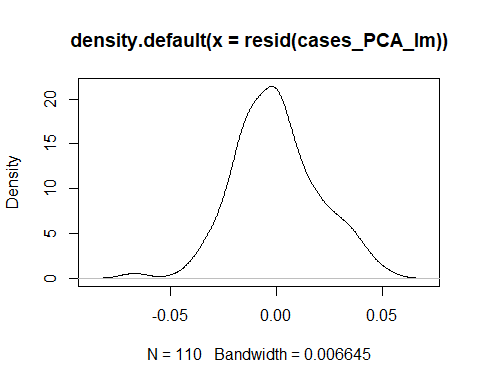 rsq.partial(cases_PCA_lm, adj=TRUE)## $adjustment
## [1] TRUE
## 
## $variable
## [1] "Current.BCG.vaccination" "pop2018_N"              
## [3] "TB_Z"                    "RC1"                    
## [5] "RC2"                     "RC3"                    
## 
## $partial.rsq
## [1]  0.002379050  0.027744889 -0.009044981  0.277785837  0.035703537
## [6]  0.029043498lm.beta(cases_PCA_lm)## 
## Call:
## lm(formula = m_cases ~ Current.BCG.vaccination + pop2018_N + 
##     TB_Z + RC1 + RC2 + RC3, data = CV19, weights = CV19$r_cases)
## 
## Standardized Coefficients::
##              (Intercept) Current.BCG.vaccinationY                pop2018_N 
##               0.00000000              -0.08701214               0.27234122 
##                     TB_Z                      RC1                      RC2 
##              -0.01991867               0.53532097               0.28853994 
##                      RC3 
##              -0.12726854kruskal.test(RC1 ~ Current.BCG.vaccination, data = CV19)## 
##  Kruskal-Wallis rank sum test
## 
## data:  RC1 by Current.BCG.vaccination
## Kruskal-Wallis chi-squared = 43.811, df = 1, p-value = 3.618e-11dataset_1 <- na.omit(CV19[
, which (colnames(CV19) %in% c(
"m_deaths","r_deaths","Current.BCG.vaccination","TB_Z",
"pop2018_N","RC1","RC2","RC3"))])

dataset_1<-na.omit(dataset_1)



deaths_PCA_lm <- lm(m_deaths ~ Current.BCG.vaccination + pop2018_N + TB_Z +
RC1 + 
RC2 + RC3
,
weights=dataset_1$r_deaths, data = dataset_1)

summary(deaths_PCA_lm, corr=T)## 
## Call:
## lm(formula = m_deaths ~ Current.BCG.vaccination + pop2018_N + 
##     TB_Z + RC1 + RC2 + RC3, data = dataset_1, weights = dataset_1$r_deaths)
## 
## Weighted Residuals:
##       Min        1Q    Median        3Q       Max 
## -0.057673 -0.012646  0.001347  0.013572  0.039870 
## 
## Coefficients:
##                           Estimate Std. Error t value Pr(>|t|)    
## (Intercept)               0.065476   0.008678   7.545 8.46e-10 ***
## Current.BCG.vaccinationY -0.024369   0.009274  -2.628   0.0114 *  
## pop2018_N                 0.005228   0.008096   0.646   0.5214    
## TB_Z                     -0.006319   0.005356  -1.180   0.2436    
## RC1                       0.003482   0.005911   0.589   0.5585    
## RC2                       0.011622   0.007359   1.579   0.1206    
## RC3                       0.004962   0.003468   1.431   0.1587    
## ---
## Signif. codes:  0 '***' 0.001 '**' 0.01 '*' 0.05 '.' 0.1 ' ' 1
## 
## Residual standard error: 0.02139 on 50 degrees of freedom
## Multiple R-squared:  0.5049, Adjusted R-squared:  0.4455 
## F-statistic: 8.499 on 6 and 50 DF,  p-value: 2.244e-06
## 
## Correlation of Coefficients:
##                          (Intercept) Current.BCG.vaccinationY pop2018_N TB_Z 
## Current.BCG.vaccinationY -0.91                                               
## pop2018_N                 0.30       -0.34                                   
## TB_Z                     -0.08        0.10                    -0.44          
## RC1                      -0.73        0.68                    -0.30      0.44
## RC2                      -0.36        0.31                    -0.91      0.35
## RC3                      -0.16        0.15                    -0.19     -0.26
##                          RC1   RC2  
## Current.BCG.vaccinationY            
## pop2018_N                           
## TB_Z                                
## RC1                                 
## RC2                       0.29      
## RC3                       0.06  0.17shapiro.test(resid(deaths_PCA_lm)) #List of residuals## 
##  Shapiro-Wilk normality test
## 
## data:  resid(deaths_PCA_lm)
## W = 0.96261, p-value = 0.07548plot(density(resid(deaths_PCA_lm))) #A density plot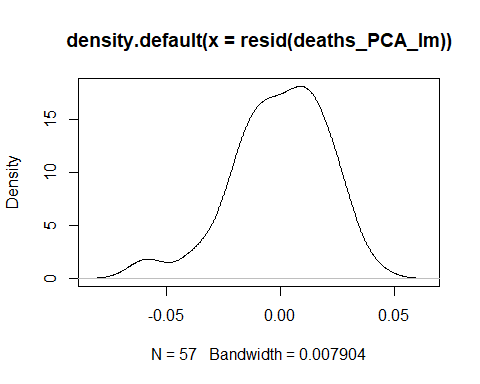 rsq.partial(deaths_PCA_lm, adj=TRUE)## $adjustment
## [1] TRUE
## 
## $variable
## [1] "Current.BCG.vaccination" "pop2018_N"              
## [3] "TB_Z"                    "RC1"                    
## [5] "RC2"                     "RC3"                    
## 
## $partial.rsq
## [1]  0.103771524 -0.011562909  0.007630868 -0.012970443  0.028468282
## [6]  0.020116255lm.beta(deaths_PCA_lm)## 
## Call:
## lm(formula = m_deaths ~ Current.BCG.vaccination + pop2018_N + 
##     TB_Z + RC1 + RC2 + RC3, data = dataset_1, weights = dataset_1$r_deaths)
## 
## Standardized Coefficients::
##              (Intercept) Current.BCG.vaccinationY                pop2018_N 
##               0.00000000              -0.39787416               0.17014828 
##                     TB_Z                      RC1                      RC2 
##              -0.16968330               0.09572056               0.38469102 
##                      RC3 
##               0.15945227